St. Ninian’s High School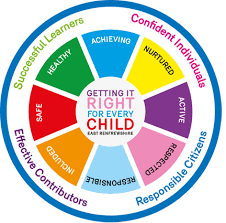 PSHE NewsletterWeek beginning 14th January 2019Focus: Courtesy Counts & KindnessS4 prelims 14th January-25th January. Timetable / Revision Advice.The Holy Hour for Vocations will take place at 7.00pm in the Oratory on Tuesday 22 January 2019 and will be led by Fr Matthew Carlin. This is a great opportunity to put aside some time to pray for vocations especially to the priesthood. All pupils, staff and families are invited.5 steps to wellbeing video – Please show all classesDaily Prayers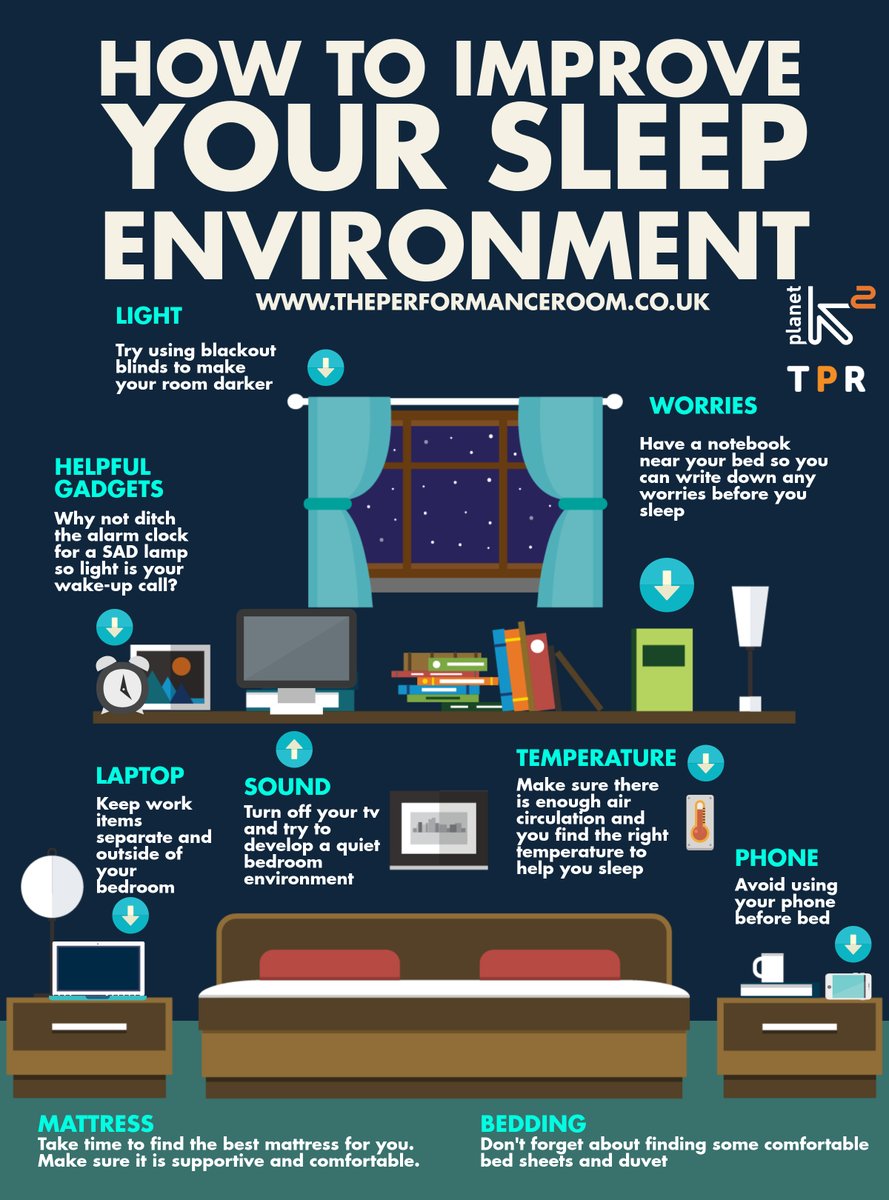 S11a4 First Aid Visit Friday 18th January – please collect speaker from the school officeS1 Peer Awards – Please pick up slips from Pastoral base for nominations.Young CarersS2S2 Peer Awards – Please pick up slips from Pastoral base for nominations.Factors Affecting Food ChoicePupil PSHE Booklet completion – Complete profile on skills and attributesS3Study Techniques – Pupils will learn a variety of methods that can be used when they are studyingStudy Skills  - Recap on how to study for class/block testsS4Please complete Page 63 with all pupils following Work Experience EMA – Education Maintenance Allowance – Go over with pupilsStress and Anxiety – Dealing with Exam stressSTUC TalksWednesday 16th January Period 3 for classes 4a6 and 4a7.  Please register pupils and take them to the lecture theatre.  Please collect the lecture theatre key and collect speaker from the school officeRAMH VisitsWednesday 16th January, 4a10 Period 3 – Talk to take place in classroom		Friday 18th January, 4a5 Period 5 - Talk to take place in classroom		Please ensure to collect the speaker from the school office.		Creating a study planS5EMA – Education Maintenance AllowanceYoung CarersScottish Space School OpportunityPlease complete Page 23 in PSHE booklets RAMH Visits Monday 14th January, 5a2 & 5a5 Period 5			Tuesday 15th January, 5a7 Period 6	Classes should be registered and then taken to the Lecture theatre for their respective talks.  Please ensure to collect the lecture theatre keys and speaker from the school office. S6EMA – Education Maintenance AllowanceInterview Techniques – Watch the clip on “Interview Techniques” and discuss with classPupils go on to “Pupil Shared Area”Click on “PSHE”Pupils go on to “Diploma 2019”Pupils click on their own respective AlphaClick on the “S6 Diploma” and immediately save in the folder using their name. Pupils are to complete each section of the Diploma by writing in to the text box at the bottom of each sectionThis will be a working document and pupils should save their work as they goIt is important that when pupils are writing information in to the text box that they do not hit the return key as this will not work with the software when transferring on to the DiplomaLink to examples of previous diplomasLink to Lesson for “Responsible Citizen”Link to Lesson for “Confident Individual”Link to Lesson for “Successful Learner”Link to Lesson for “Effective Contributor” Link to school website to be added for DiplomaPresentation Slides for BARCLAYS Money SurvivalT. LowHWB Mental Strength